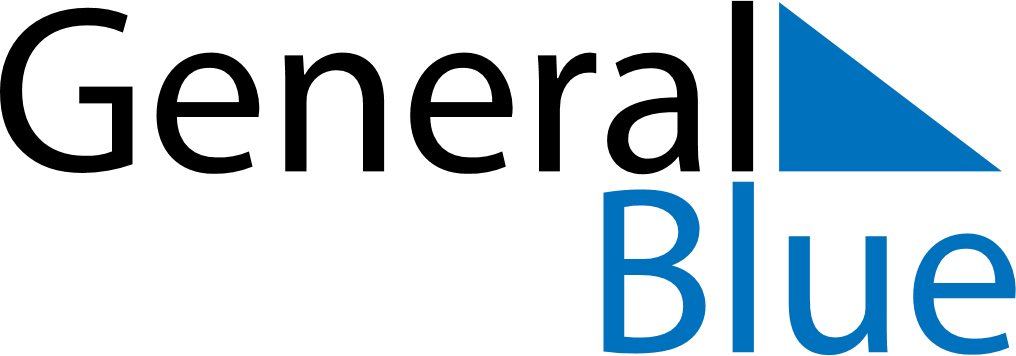 September 2020September 2020September 2020GuatemalaGuatemalaMONTUEWEDTHUFRISATSUN1234567891011121314151617181920Independence Day21222324252627282930